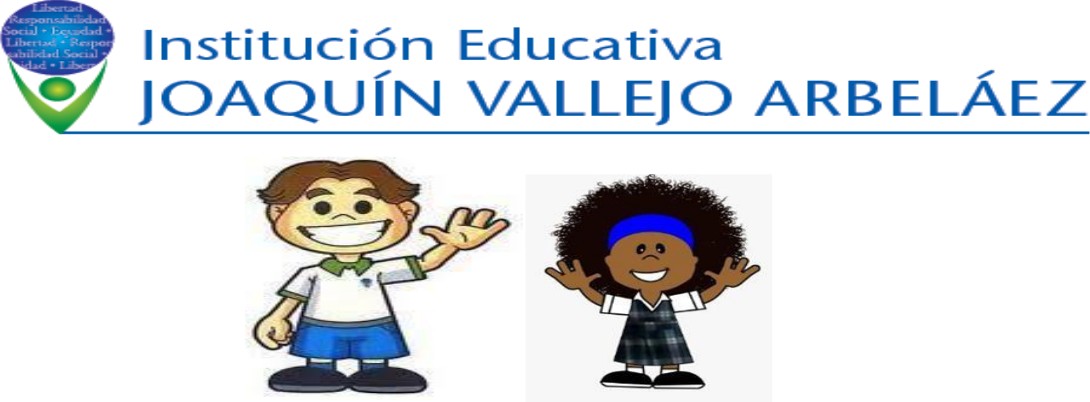 PLAN DE APOYOASIGNATURA:Ciencias NaturalesGRADO: TerceroINDICADORES DE DESEMPEÑO: Comprensión lectora, aplicando hábitos de lectura adecuados.CRITERIOS DE EVALUACIÓN: Las actividades propuestas deben ser realizadas según las indicacionesPRODUCTO O EVIDENCIAS DE APRESNDIZAJES: Las evidencias de la actividades      realizadas por medio del WhatsAppDOCENTE: Edelmira Gómez VargasIndicacionesLee cada pregunta con mucha atención. Luego, resuelve cada pregunta y marca con x la respuesta correcta.Si necesitas volver a leer la pregunta, puedes hacerlo. Solo debes	marcar una respuesta por   cada   pregunta. Usa solo lápiz para marcar. No uses colores ni lapiceros.Lee y razona antes de marcar tus respuestasAhora puedes empezarEl día lunes por la mañana, la familia de Pedro recolectó en su chacra 348 choclos, y en la tarde cosecharon 467 choclos. ¿Cuántos choclos en total cosechó la familia de Pedro?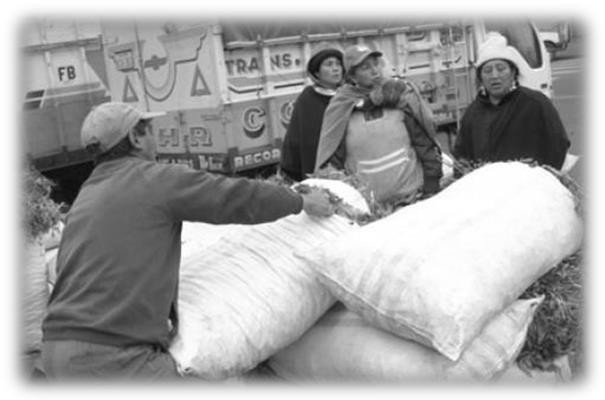 945 choclos798 choclos815 choclosManuel, es un niño venezolano que le gusta jugar ajedrez. Para participar en un torneo de ajedrez con la sede Altos de la Torre, recibió el siguiente donativo: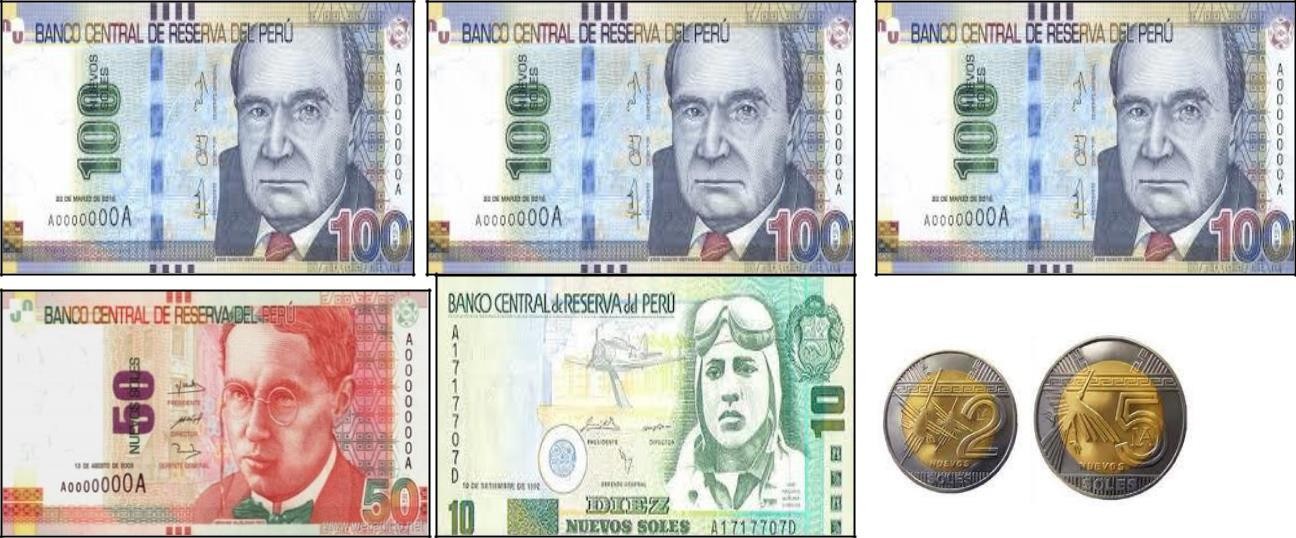 ¿Cuánto dinero recibió en total?360 pesos367 pesos267 pesosObserva: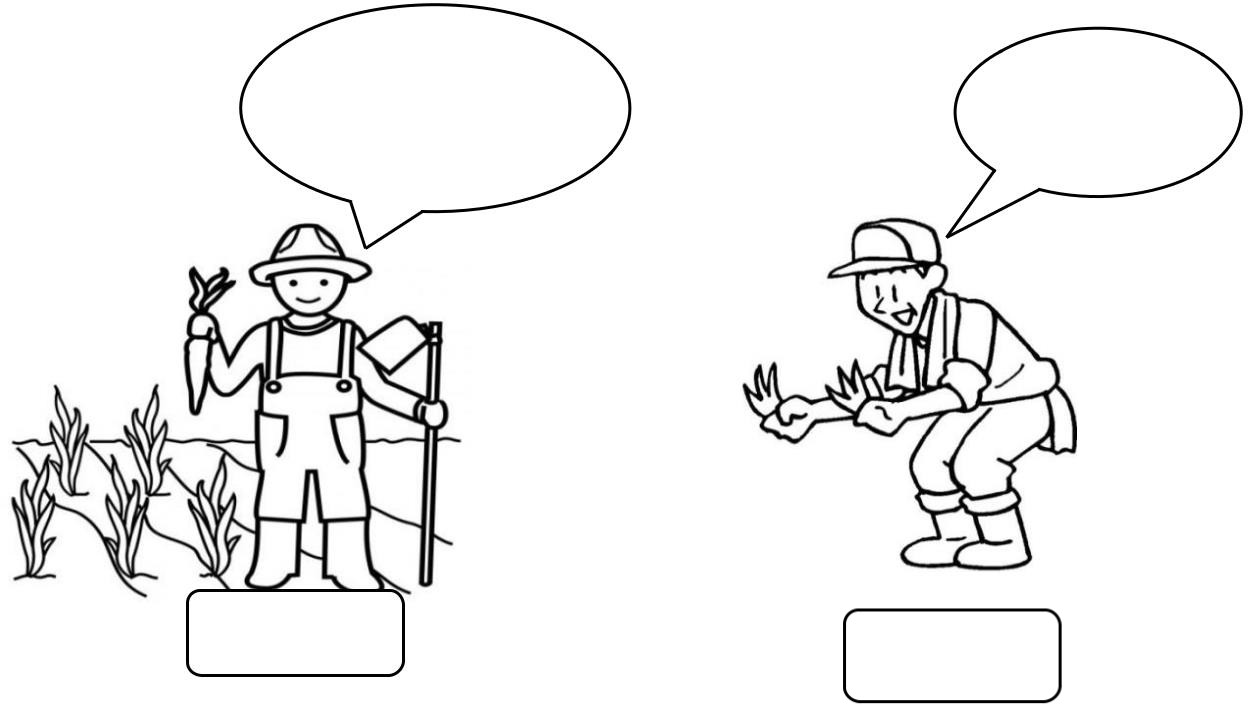 ¿Cuántas zanahorias tiene Tomás?450 zanahorias150 zanahorias300 zanahoriasSi en una canasta hay 60 panes, ¿Cuántos panes habrá en tres canastas?90 panes120 panes180 panesEntre Medellín y Bogotá hay 120 kilómetros de  distancia.  Si  Yaneth  ha recorrido en su vehículo 70 kilómetros, ¿Cuántos kilómetros le falta recorrer para que llegue a Bogotá?85 kilómetros50 kilómetros80 kilómetrosCuántas zanahorias tiene Tomás?450 zanahorias150 zanahorias300 zanahorias